ИНФОРМАЦИОННОЕ СООБЩЕНИЕ О ПРИВАТИЗАЦИИАдминистрация городского округа Верхний Тагил объявляет аукцион по приватизации объекта муниципальной собственности городского округа Верхний ТагилУСЛОВИЯ ПРИВАТИЗАЦИИ ОБЪЕКТАНАИМЕНОВАНИЕ И КРАТКАЯ ХАРАКТЕРИСТИКА ОБЪЕКТА: ЛОТ 1 - Нежилое здание АБК с гаражами на 4 машины, общей площадью 238,2 кв.м., с кадастровым номером 66:37:0201012:106 с земельным участком общей площадью 251 кв.м., с кадастровым номером 66:37:0201012:130, расположенные по адресу: Свердловская область, г. Верхний Тагил, ул. Лермонтова, д. 1б.Начальная цена продажи объекта – 660 372,88 руб. (шестьсот шестьдесят тысяч триста семьдесят два рубля 88 копеек), в том числе: здание 592 372,88 рублей (пятьсот девяносто две тысячи триста семьдесят два рубля 88 копеек), земельный участок 68 000 рублей (шестьдесят восемь тысяч рублей) без учета НДС; сумма НДС – 106 627,12 руб. (сто шесть тысяч шестьсот двадцать семь руб. 12 коп.);Задаток для участия в аукционе – 132 074,58 руб. (сто тридцать две тысячи семьдесят четыре рубля 58 копеек) без учета НДС, что составляет 20 процентов начальной цены продажи объекта (сроки и порядок внесения и возврата задатка определяются в информационном сообщении);Шаг аукциона – 33 018,64 руб. (тридцать три тысячи восемнадцать рублей 64 копейки) без учета НДС, что составляет 5 процентов начальной цены продажи объекта;ОСНОВАНИЕ ДЛЯ ПРИВАТИЗАЦИИ: Постановление Главы городского округа Верхний Тагил от «06» августа 2018 г. № 43 «Об утверждении условий приватизации муниципального имущества, расположенного по адресу: Свердловская область г. Верхний Тагил, ул. Лермонтова, д. 1б»СПОСОБ ПРИВАТИЗАЦИИ: продажа государственного или муниципального имущества на аукционе.ФОРМА ПОДАЧИ ПРЕДЛОЖЕНИЙ О ЦЕНЕ: открытая.УСЛОВИЯ И СРОКИ ПЛАТЕЖА: Срок – единовременным платежом, не позднее 10 рабочих дней с момента заключения договора купли-продажи, форма оплаты – безналичным путем, в соответствии с действующим законодательством РФ. Задаток, внесенный покупателем, засчитывается в оплату приобретенного имущества и перечисляется на счет Продавца в течение 5 (пяти) дней после заключения договора купли-продажи. Факт оплаты имущества подтверждается выпиской со счета, указанного в договоре купли-продажи.ПОРЯДОК, МЕСТО, СРОКИ ПОДАЧИ ЗАЯВОК (ПРЕДЛОЖЕНИЙ): Информационное сообщение о проведении аукциона по продаже имущества и условиях его проведения являются условиями публичной оферты в соответствии со статьей 437 Гражданского кодекса Российской Федерации. Подача Претендентом заявки и перечисление задатка являются акцептом такой оферты, и договор о задатке считается заключенным в письменной форме.Претендент обязан оформить заявку в установленном законом порядке, по установленной форме (приложение № 1), предоставив необходимые документы и платежный документ с отметкой банка об уплате задатка, перечисленного на счет Управления Федерального Казначейства по Свердловской области (Администрация городского округа Верхний Тагил), ИНН 6616001073, КПП 668201001, Уральское ГУ Банка России г. Екатеринбург, р/счет 40302810800003046221, л/счет 05623005130, БИК 046577001, ОКАТО 65453503000, ОКТМО 65733000 КБК 00000000000000000000.Задаток возвращается всем участникам аукциона, кроме победителя, в течение 5 (пяти) календарных дней с даты подведения итогов аукциона. Задаток, перечисленный победителем аукциона, засчитывается в сумму платежа по договору купли-продажи.При уклонении или отказе победителя аукциона от заключения в установленный срок договора купли-продажи имущества, задаток ему не возвращается.Заявки принимаются с 22 ноября 2018 г. по 18 декабря 2018 г. с 08 ч. 00 мин. до 13 ч. 00 мин. и с 14 ч. 00 мин. до 17 ч. 00 мин., в пятницу с 08 ч. 00 мин. до 13 ч. 00 мин. и с 14 ч. 00 мин. до 16 ч. 00 мин. в Администрации городского округа Верхний Тагил по адресу: Свердловская область, г. Верхний Тагил, ул. Жуковского, 13, каб. № 6.ОДНОВРЕМЕННО С ЗАЯВКОЙ ПРЕТЕНДЕНТЫ ПРЕДСТАВЛЯЮТ СЛЕДУЮЩИЕ ДОКУМЕНТЫ: юридические лица:-  заверенные копии учредительных документов;- документ, содержащий сведения о доле Российской Федерации, субъекта Российской Федерации или муниципального образования в уставном капитале юридического лица (реестр владельцев акций либо выписка из него или заверенное печатью юридического лица и подписанное его руководителем письмо);- документ, который подтверждает полномочия руководителя юридического лица на осуществление действий от имени юридического лица (копия решения о назначении этого лица или о его избрании) и в соответствии с которым руководитель юридического лица обладает правом действовать от имени юридического лица без доверенности.физические лица предъявляют документ, удостоверяющий личность, или представляют копии всех его листов.В случае, если от имени претендента действует его представитель по доверенности, к заявке должна быть приложена доверенность на осуществление действий от имени претендента, оформленная в установленном порядке, или нотариально заверенная копия такой доверенности. В случае, если доверенность на осуществление действий от имени претендента подписана лицом, уполномоченным руководителем юридического лица, заявка должна содержать также документ, подтверждающий полномочия этого лица.Все листы документов, представляемых одновременно с заявкой, либо отдельные тома данных документов должны быть прошиты, пронумерованы, скреплены печатью претендента (для юридического лица) и подписаны претендентом или его представителем.Иностранные юридические лица - надлежащим образом, заверенный перевод на русский язык документов о государственной регистрации юридического лица или физического лица в качестве индивидуального предпринимателя в соответствии с законодательством соответствующего иностранного государства, полученных не ранее чем за 6 месяцев до даты размещения на официальном сайте торгов информационного сообщения (извещения) о проведении торгов.Одно лицо имеет право подать только одну заявку на один объект приватизации.К данным документам (в том числе к каждому тому) также прилагается их опись. Заявка и такая опись составляются в двух экземплярах, один из которых остается у продавца, другой – у претендента.СРОК ЗАКЛЮЧЕНИЯ ДОГОВОРА КУПЛИ-ПРОДАЖИ: в течение пяти рабочих дней с даты подведения итогов аукциона с победителем аукциона заключается договор купли-продажи. (приложение № 2)ДАТА, ВРЕМЯ, ГРАФИК ПРОВЕДЕНИЯ ОСМОТРА ИМУЩЕСТВА, ПРАВА НА КОТОРОЕ ПЕРЕДАЮТСЯ ПО ДОГОВОРУ: 26 ноября 2018 года, 3 декабря 2018 года, 10 декабря 2018 года, 17 декабря 2018 года, с 14 ч. 00 мин. до 17 ч. 00 мин. местного времени по адресу: город Верхний Тагил, улица Жуковского, 13, каб. 6.Победитель торгов, не реализовавший свое право на осмотр объекта и изучение его технической документации, лишается права предъявлять претензии к Администрации городского округа Верхний Тагил по поводу юридического, физического и финансового состояния объекта.ПОРЯДОК ОЗНАКОМЛЕНИЯ ПРЕТЕНДЕНТОВ С ИНОЙ ИНФОРМАЦИЕЙ: по письменному запросу в адрес Администрации.ОГРАНИЧЕНИЕ УЧАСТИЯ ОТДЕЛЬНЫХ КАТЕГОРИЙ ФИЗИЧЕСКИХ И ЮРИДИЧЕСКИХ ЛИЦ: покупателями муниципального имущества могут быть любые физические и юридические лица, за исключением государственных и муниципальных унитарных предприятий, государственных и муниципальных учреждений, а также юридических лиц, в уставном капитале которых доля Российской Федерации, субъектов РФ и муниципальных образований превышает 25 процентов. Обязанность доказать свое право на приобретение муниципального имущества возлагается на претендента.СУЩЕСТВЕННЫЕ УСЛОВИЯ ПРИВАТИЗАЦИИ ИМУЩЕСТВА: покупатель несет дополнительные расходы, связанные с подготовкой приватизируемого объекта к продаже (расходы администрации по проведению независимой оценки недвижимости), на основании муниципального контракта № 0162300013218000020-0099375-01 от 18.06.2018г. по определению независимой оценки, в сумме: 2 000,00 руб. (две тысячи рублей 00 коп.).КРИТЕРИЕМ ВЫЯВЛЕНИЯ ПОБЕДИТЕЛЯ АУКЦИОНА Победителем аукциона признается участник, предложивший наибольшую цену имущества.Продавец вправе:- отказаться от проведения аукциона не позднее чем за 3 (три) дня до даты проведения аукциона.При этом задатки возвращаются заявителям в течение 5 (пяти) дней с даты публикации извещения об отказе от проведения аукциона на официальных сайтах торгов.-принять решение о внесении изменений в информационное сообщение и (или) документацию об аукционе не позднее, чем за 3 (три) дня до даты окончания срока подачи заявок на участие в аукционе. При этом изменения, внесенные в информационное сообщение и (или) документацию об аукционе, размещаются на официальных сайтах торгов в срок не позднее окончания рабочего дня, следующего за датой принятия решения о внесении указанных изменений.При внесении изменений срок подачи заявок на участие в аукционе продлевается таким образом, чтобы с даты размещения на официальных сайтах торгов внесенных изменений до даты окончания подачи заявок на участие в аукционе составлял не менее 25 (двадцати пяти) дней. При этом Продавец не несет ответственность в случае, если Претендент не ознакомился с изменениями, внесенными в Информационное сообщение и (или) документацию об аукционе, размещенными надлежащим образом.Договор купли-продажи имущества (образец приведен в Приложение № 2 к настоящему информационному сообщению), заключается между Продавцом и победителем аукциона в соответствии с Гражданским кодексом Российской Федерации, Законом о приватизации в течение 5 рабочих дней со дня подведения итогов аукциона.Договор купли-продажи имущества заключается в простой письменной форме по месту нахождения Продавца.При уклонении или отказе победителя аукциона от заключения в установленный срок договора купли-продажи имущества результаты аукциона аннулируются Продавцом, победитель утрачивает право на заключение указанного договора, задаток ему не возвращается.При заключении договора изменение условий договора по соглашению сторон или в одностороннем порядке не допускается.Передача имущества и оформление права собственности на него осуществляются в соответствии с законодательством Российской Федерации и договором купли-продажи имущества не позднее чем через 30 (тридцати) календарных дней после дня оплаты имущества.ВРЕМЯ И МЕСТО РАССМОТРЕНИЯ ЗАЯВОК: в 10 ч. 00 мин. 19 декабря 2018 г.  в здании администрации городского округа Верхний Тагил.ВРЕМЯ И МЕСТО ПРИЗНАНИЯ ПРЕТЕНДЕНТОВ УЧАСТНИКАМИ: в 10 ч. 00 мин. 19 декабря 2018  г.  в здании Администрации городского округа Верхний Тагил.ВРЕМЯ И МЕСТО ПРОВЕДЕНИЯ АУКЦИОНА: в 10 ч. 00 мин. 24 декабря 2018 г. в здании Администрации городского округа Верхний Тагил.АУКЦИОН ПРИЗНАЕТСЯ НЕСОСТОЯВШИМСЯ В СЛЕДУЮЩИХ СЛУЧАЯХ:      - не было подано ни одной заявки на участие либо ни один из Претендентов не признан участником;      - принято решение о признании только одного Претендента участником;      - ни один из участников не сделал предложение о начальной цене имущества.Решение о признании аукциона несостоявшимся оформляется протоколом об итогах аукциона.В течение одного дня со времени подписания протокола об итогах аукциона победителю направляется уведомление о признании его победителем с приложением данного протокола, а также размещается на официальном сайте Российской Федерации в информационно-телекоммуникационной сети Интернет  www.torgi.gov.ru , следующая информация:      - наименование имущества и иные позволяющие его индивидуализировать сведения;      - цена сделки;      - фамилия, имя, отчество физического лица или наименование юридического лица – Победителя.ТЕЛЕФОН ДЛЯ СПРАВОК: 8(34357)2-00-17Приложения к настоящему информационному сообщению:1. ЗАЯВКА НА УЧАСТИЕ В АКЦИОНЕ;2. ПРОЕКТ ДОГОВОРА КУПЛИ - ПРОДАЖИ ДЛЯ ЮРИДИЧЕСКИХ ЛИЦ/ ФИЗИЧЕСКИХ ЛИЦ;3. ОПИСЬ ДОКУМЕНТОВ; Глава городского округа  Верхний Тагил                                                                              В.Г. КириченкоИсп. Абрамова П.М.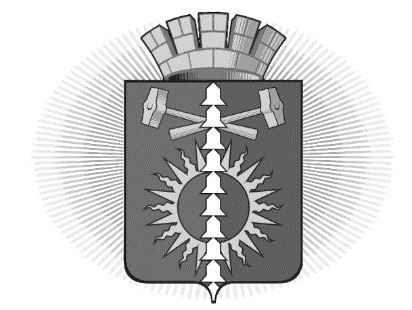 Городской округ Верхний ТагилАдминистрация городского округаул. Жуковского, 13. Верхний Тагил Свердловской областиТел./факс: (34357) 2-41-82Е-mail: v-tagil@mail.ruОКПО 05118574 ОГРН 1026601155305ИНН/КПП 6616001073/668201001От 20.11.2018г  №09/ 4861На №______ от ____________Газета «Местные ведомости»